Найменування обладнання (робіт, послуг):Вартість:Універсальний мобільний рентгенівський апарат https://biovet.ua/ua/meditsinskoe/rentgen-apparaty/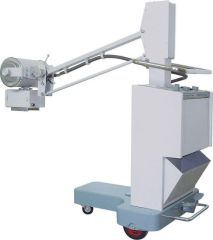 до 215 000 грн.Обладнання для проявки плівки до 50000 грн.Халат ренгенозахисний https://biovet.ua/ua/meditsinskoe/rentgen-apparaty/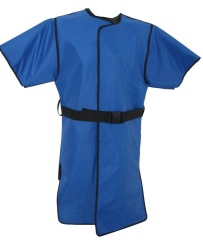 до 5000 грн.Шапочка рентгенозахисна https://biovet.ua/ua/meditsinskoe/rentgen-apparaty/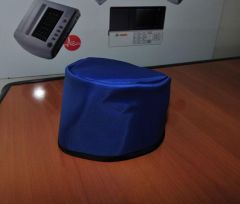 до 1000 грн.Рентгенозахисні рукавиці  для ветеринарівhttps://biovet.ua/ua/meditsinskoe/rentgen-apparaty/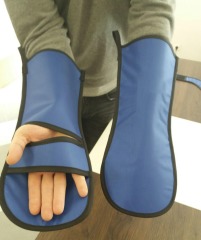 до 2000 грн.УЗД апарат портативний https://biovet.ua/ua/meditsinskoe/rentgen-apparaty/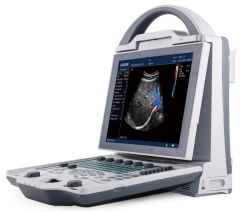 до 100 000 грн.Біохімічний аналізатор кровіhttps://biovet.ua/ua/meditsinskoe/rentgen-apparaty/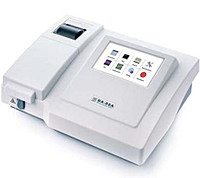 до 85 000грн.Затрати пов’язані з облаштуванням даної техніки у відповідності до чинного законодавства України та витрати пов’язані з навчанням обслуговуючого персоналу даної техніки.до 15000грн.Витрати на влаштування індивідуального водопостачання (фахівці з буріння скважин, витрати на геодезичну розвідку, кількість погонних метрів, пройдених до водоносного шару із застосуваннням, в тому числі бурильної техніки, насосне та інше обладнання).до 27 000 грн.                                                                                               Всього:500000 грн.